Math 6	Name ___________________________________
Unit 4: Post Test REVIEW 	                                                 Date _______________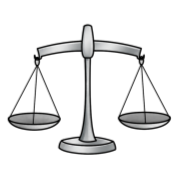 Part I: EquationsSolve each equation. Remember to show all work… perform the inverse operation to BOTH sides of the equation!  						2.   Part II: Inequalities3.   You must be 12 or under to order from the kids’ menu.		Inequality: _____________________________4.  More than 400 kids made the Honor Roll for the first semester.			Inequality: _____________________________5. Riders of the Scream Machine roller coaster must be at least 54 in. tall.	Inequality: _____________________________What inequality is graphed on the number line?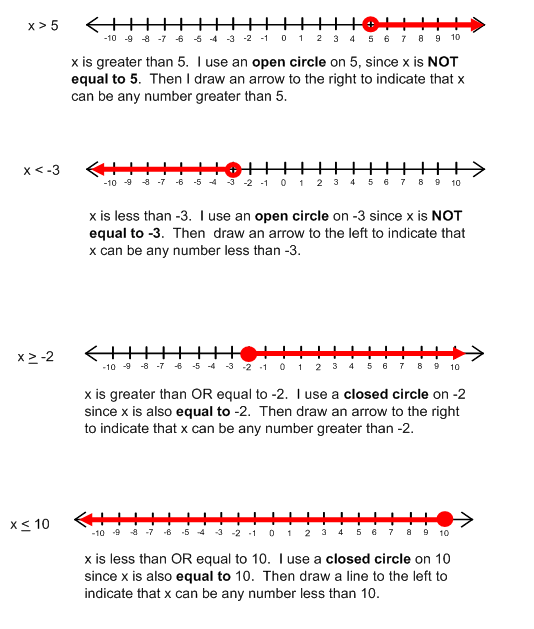    A.  m < 5			B. m > 5		          C. m < 5			     D. m > 5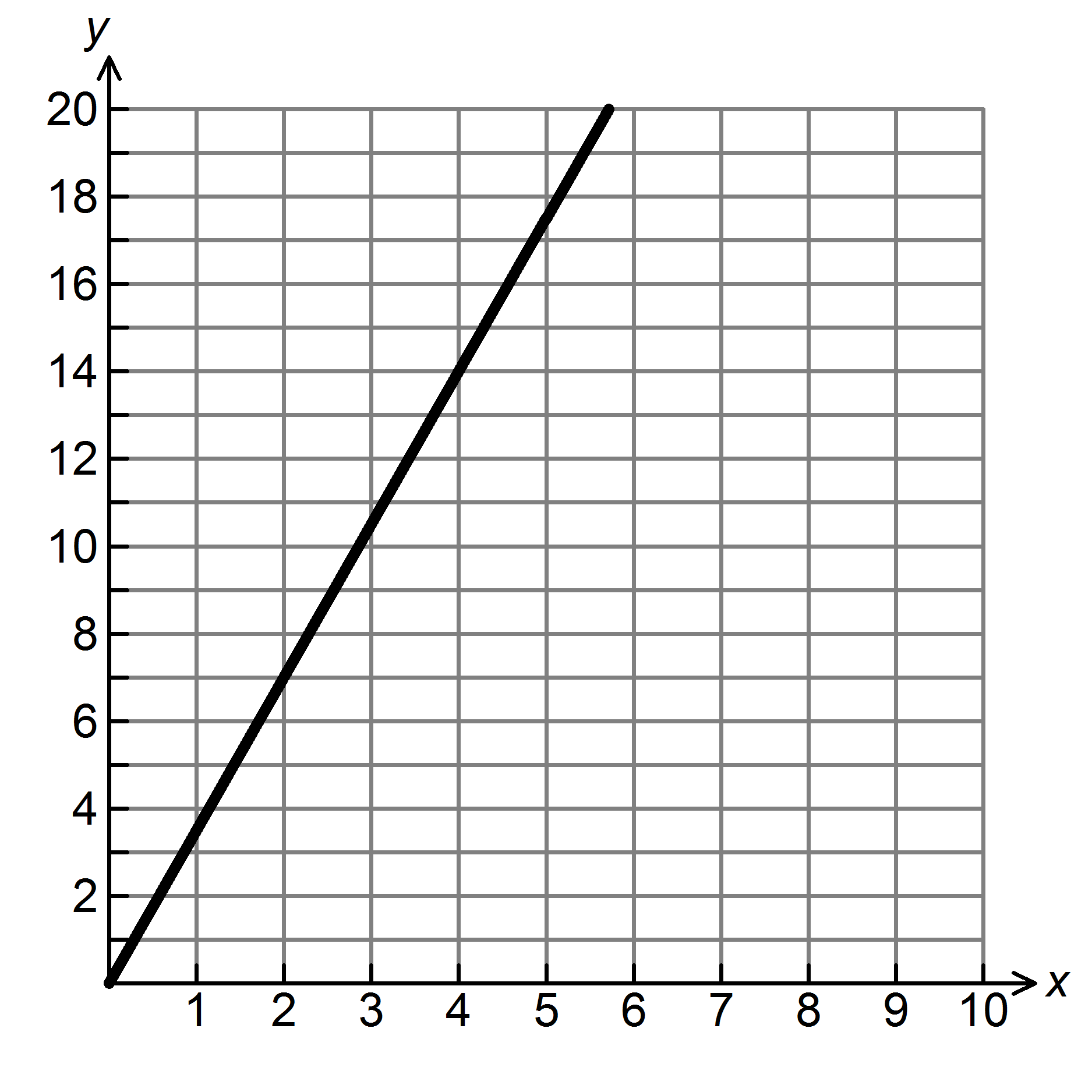 7. .  ICEE’s at the movie theatre cost $4 apiece.  Fill in the table and graph the ordered pairs.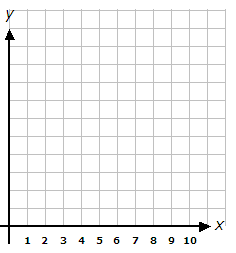  Maria’s Maids charges $150 per home.  Fill in the table of values and write the direct variation equation.		 Direct varation equation: _________________________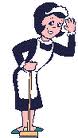 9.  What equation is shown by the graph below?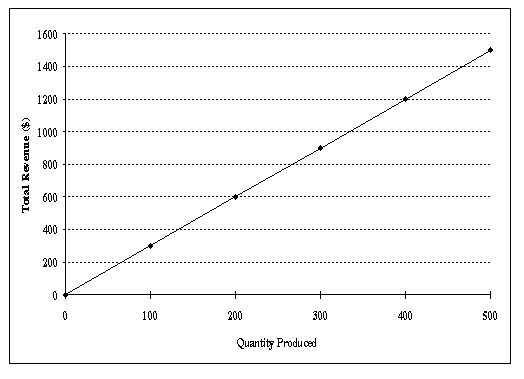 								a. 								b. 								c. 								d. x (# of ICEE’s)014y (total cost)812x (# of homes)0210y (total money)600750